Publicado en Madrid el 07/11/2022 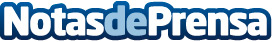 Madrileña Red de Gas logra la máxima calificación en la evaluación internacional GRESB situándose como mejor compañía española de infraestructuras gasistasLa compañía obtiene 96 puntos consolidándose como referente global en sostenibilidad con la calificación máxima de cinco estrellas por su compromiso en materia ESGDatos de contacto:Redacción696005743Nota de prensa publicada en: https://www.notasdeprensa.es/madrilena-red-de-gas-logra-la-maxima Categorias: Madrid Recursos humanos Sostenibilidad Otras Industrias http://www.notasdeprensa.es